GOVERNO DO DISTRITO FEDERAL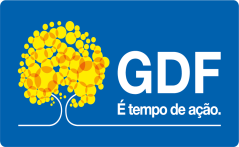 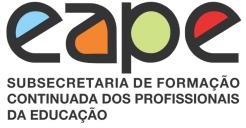 SECRETARIA DE ESTADO DE EDUCAÇÃO DO DISTRITO FEDERAL SUBSECRETARIA DE FORMAÇÃO CONTINUADADOS PROFISSIONAIS DA EDUCAÇÃO ANEXO IIFormulário de Inscrição Processo Seletivo Interno e Simplificado EAPENome do servidor:Matrícula(s): Carga Horária:Titulação:Ciclo/eixo(s)de interesse:Tempo de regência em formação continuada na EAPE:Tempo em regência de classe ou coordenação pedagógica (nível local) em UE, UEE ou ENE da rede pública de ensino do DF, para professor, ou tempo de atuação em orientação educacional em UE, UEE ou ENE da rede pública de ensino do DF, para pedagogo-orientador educacional:Tempo de experiência em cargo comissionado de Diretor, Vice-Diretor, Supervisor de UE, UEE ou ENE da rede pública de ensino do DF: Tempo de experiência em cargo comissionado nas sedes da Secretaria de Estado de Educação do DF (nível central) e em suas Coordenações Regionais de Ensino (nível intermediário):Tempo de experiência em  atividade técnico-pedagógica e administrativa nas sedes da Secretaria de Estado de Educação do DF (nível central) e em suas Coordenações Regionais de Ensino (nível intermediário):Data:Assinatura